24.06.2020Temat: Powtórzenie wiadomości o epoce oświecenia.W ramach powtórzenia wiadomości o epoce oświecenia zapoznajcie się z mapą myśli zawartą w podręczniku. Możecie również sprawdzić swoją wiedzę, opowiadają na pytania kontrolne.  W czasie wakacji  nie zapominajcie  o czytaniu. To istotne, by organizując wypoczynek, gimnastykować również szare komórki.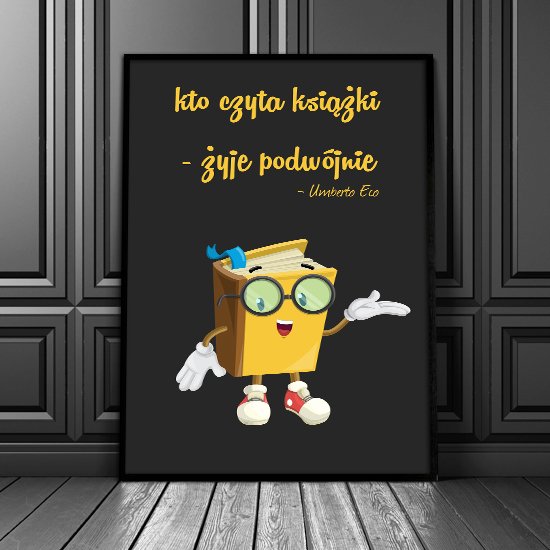 